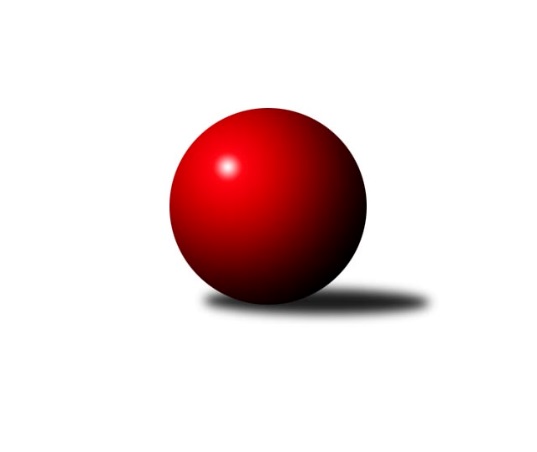 Č.6Ročník 2022/2023	4.6.2024 Jihomoravský KP1 sever 2022/2023Statistika 6. kolaTabulka družstev:		družstvo	záp	výh	rem	proh	skore	sety	průměr	body	plné	dorážka	chyby	1.	KK Orel Ivančice	6	5	0	1	28.5 : 19.5 	(40.5 : 31.5)	2570	10	1768	801	39.7	2.	KK Réna Ivančice	6	4	1	1	32.5 : 15.5 	(43.5 : 28.5)	2616	9	1793	824	30.5	3.	SOS Židenice	6	4	0	2	28.0 : 20.0 	(36.0 : 36.0)	2499	8	1750	749	48.5	4.	KK Moravská Slávia Brno B	6	4	0	2	27.0 : 21.0 	(41.0 : 31.0)	2595	8	1787	808	39.2	5.	SK Brno Žabovřesky	6	3	0	3	26.0 : 22.0 	(38.5 : 33.5)	2551	6	1757	794	32.8	6.	SKK Veverky Brno	6	3	0	3	24.0 : 24.0 	(34.5 : 37.5)	2392	6	1668	724	38.8	7.	KK Slovan Rosice C	5	2	1	2	20.5 : 19.5 	(31.0 : 29.0)	2504	5	1747	757	49.2	8.	KK Velen Boskovice	5	2	1	2	20.0 : 20.0 	(29.5 : 30.5)	2453	5	1701	753	44	9.	KK Moravská Slávia Brno D	6	2	1	3	23.0 : 25.0 	(38.5 : 33.5)	2552	5	1764	789	38.7	10.	TJ Sokol Husovice D	6	1	1	4	16.0 : 32.0 	(31.0 : 41.0)	2445	3	1722	723	43.3	11.	KS Devítka Brno	6	1	1	4	16.0 : 32.0 	(30.0 : 42.0)	2393	3	1683	710	54.7	12.	KK Moravská Slávia Brno C	6	1	0	5	18.5 : 29.5 	(26.0 : 46.0)	2477	2	1732	745	47Tabulka doma:		družstvo	záp	výh	rem	proh	skore	sety	průměr	body	maximum	minimum	1.	KK Réna Ivančice	4	3	1	0	22.5 : 9.5 	(30.5 : 17.5)	2560	7	2582	2529	2.	SK Brno Žabovřesky	3	3	0	0	19.0 : 5.0 	(24.0 : 12.0)	2582	6	2600	2546	3.	SKK Veverky Brno	3	3	0	0	18.0 : 6.0 	(25.0 : 11.0)	2576	6	2611	2540	4.	SOS Židenice	3	3	0	0	17.5 : 6.5 	(23.5 : 12.5)	2462	6	2500	2425	5.	KK Orel Ivančice	3	3	0	0	16.0 : 8.0 	(23.0 : 13.0)	2583	6	2605	2540	6.	KK Slovan Rosice C	3	2	0	1	14.5 : 9.5 	(20.5 : 15.5)	2531	4	2550	2502	7.	KK Velen Boskovice	3	2	0	1	14.0 : 10.0 	(18.5 : 17.5)	2275	4	2322	2213	8.	KK Moravská Slávia Brno B	4	2	0	2	14.0 : 18.0 	(25.0 : 23.0)	2665	4	2770	2593	9.	TJ Sokol Husovice D	2	1	0	1	8.0 : 8.0 	(14.5 : 9.5)	2513	2	2583	2442	10.	KS Devítka Brno	2	0	1	1	5.0 : 11.0 	(7.5 : 16.5)	2432	1	2472	2392	11.	KK Moravská Slávia Brno D	3	0	1	2	8.0 : 16.0 	(15.0 : 21.0)	2611	1	2643	2563	12.	KK Moravská Slávia Brno C	2	0	0	2	6.5 : 9.5 	(11.0 : 13.0)	2554	0	2585	2523Tabulka venku:		družstvo	záp	výh	rem	proh	skore	sety	průměr	body	maximum	minimum	1.	KK Moravská Slávia Brno B	2	2	0	0	13.0 : 3.0 	(16.0 : 8.0)	2560	4	2681	2439	2.	KK Moravská Slávia Brno D	3	2	0	1	15.0 : 9.0 	(23.5 : 12.5)	2591	4	2767	2419	3.	KK Orel Ivančice	3	2	0	1	12.5 : 11.5 	(17.5 : 18.5)	2565	4	2728	2376	4.	KK Réna Ivančice	2	1	0	1	10.0 : 6.0 	(13.0 : 11.0)	2645	2	2703	2586	5.	SOS Židenice	3	1	0	2	10.5 : 13.5 	(12.5 : 23.5)	2512	2	2566	2425	6.	KK Moravská Slávia Brno C	4	1	0	3	12.0 : 20.0 	(15.0 : 33.0)	2495	2	2664	2413	7.	KS Devítka Brno	4	1	0	3	11.0 : 21.0 	(22.5 : 25.5)	2380	2	2570	2183	8.	KK Velen Boskovice	2	0	1	1	6.0 : 10.0 	(11.0 : 13.0)	2543	1	2574	2511	9.	KK Slovan Rosice C	2	0	1	1	6.0 : 10.0 	(10.5 : 13.5)	2491	1	2574	2407	10.	TJ Sokol Husovice D	4	0	1	3	8.0 : 24.0 	(16.5 : 31.5)	2441	1	2492	2363	11.	SK Brno Žabovřesky	3	0	0	3	7.0 : 17.0 	(14.5 : 21.5)	2541	0	2588	2512	12.	SKK Veverky Brno	3	0	0	3	6.0 : 18.0 	(9.5 : 26.5)	2331	0	2483	2077Tabulka podzimní části:		družstvo	záp	výh	rem	proh	skore	sety	průměr	body	doma	venku	1.	KK Orel Ivančice	6	5	0	1	28.5 : 19.5 	(40.5 : 31.5)	2570	10 	3 	0 	0 	2 	0 	1	2.	KK Réna Ivančice	6	4	1	1	32.5 : 15.5 	(43.5 : 28.5)	2616	9 	3 	1 	0 	1 	0 	1	3.	SOS Židenice	6	4	0	2	28.0 : 20.0 	(36.0 : 36.0)	2499	8 	3 	0 	0 	1 	0 	2	4.	KK Moravská Slávia Brno B	6	4	0	2	27.0 : 21.0 	(41.0 : 31.0)	2595	8 	2 	0 	2 	2 	0 	0	5.	SK Brno Žabovřesky	6	3	0	3	26.0 : 22.0 	(38.5 : 33.5)	2551	6 	3 	0 	0 	0 	0 	3	6.	SKK Veverky Brno	6	3	0	3	24.0 : 24.0 	(34.5 : 37.5)	2392	6 	3 	0 	0 	0 	0 	3	7.	KK Slovan Rosice C	5	2	1	2	20.5 : 19.5 	(31.0 : 29.0)	2504	5 	2 	0 	1 	0 	1 	1	8.	KK Velen Boskovice	5	2	1	2	20.0 : 20.0 	(29.5 : 30.5)	2453	5 	2 	0 	1 	0 	1 	1	9.	KK Moravská Slávia Brno D	6	2	1	3	23.0 : 25.0 	(38.5 : 33.5)	2552	5 	0 	1 	2 	2 	0 	1	10.	TJ Sokol Husovice D	6	1	1	4	16.0 : 32.0 	(31.0 : 41.0)	2445	3 	1 	0 	1 	0 	1 	3	11.	KS Devítka Brno	6	1	1	4	16.0 : 32.0 	(30.0 : 42.0)	2393	3 	0 	1 	1 	1 	0 	3	12.	KK Moravská Slávia Brno C	6	1	0	5	18.5 : 29.5 	(26.0 : 46.0)	2477	2 	0 	0 	2 	1 	0 	3Tabulka jarní části:		družstvo	záp	výh	rem	proh	skore	sety	průměr	body	doma	venku	1.	SKK Veverky Brno	0	0	0	0	0.0 : 0.0 	(0.0 : 0.0)	0	0 	0 	0 	0 	0 	0 	0 	2.	KK Orel Ivančice	0	0	0	0	0.0 : 0.0 	(0.0 : 0.0)	0	0 	0 	0 	0 	0 	0 	0 	3.	KS Devítka Brno	0	0	0	0	0.0 : 0.0 	(0.0 : 0.0)	0	0 	0 	0 	0 	0 	0 	0 	4.	SOS Židenice	0	0	0	0	0.0 : 0.0 	(0.0 : 0.0)	0	0 	0 	0 	0 	0 	0 	0 	5.	SK Brno Žabovřesky	0	0	0	0	0.0 : 0.0 	(0.0 : 0.0)	0	0 	0 	0 	0 	0 	0 	0 	6.	KK Velen Boskovice	0	0	0	0	0.0 : 0.0 	(0.0 : 0.0)	0	0 	0 	0 	0 	0 	0 	0 	7.	KK Réna Ivančice	0	0	0	0	0.0 : 0.0 	(0.0 : 0.0)	0	0 	0 	0 	0 	0 	0 	0 	8.	TJ Sokol Husovice D	0	0	0	0	0.0 : 0.0 	(0.0 : 0.0)	0	0 	0 	0 	0 	0 	0 	0 	9.	KK Moravská Slávia Brno B	0	0	0	0	0.0 : 0.0 	(0.0 : 0.0)	0	0 	0 	0 	0 	0 	0 	0 	10.	KK Moravská Slávia Brno C	0	0	0	0	0.0 : 0.0 	(0.0 : 0.0)	0	0 	0 	0 	0 	0 	0 	0 	11.	KK Moravská Slávia Brno D	0	0	0	0	0.0 : 0.0 	(0.0 : 0.0)	0	0 	0 	0 	0 	0 	0 	0 	12.	KK Slovan Rosice C	0	0	0	0	0.0 : 0.0 	(0.0 : 0.0)	0	0 	0 	0 	0 	0 	0 	0 Zisk bodů pro družstvo:		jméno hráče	družstvo	body	zápasy	v %	dílčí body	sety	v %	1.	Jaroslav Mošať 	KK Réna Ivančice  	6	/	6	(100%)	12	/	12	(100%)	2.	Ondřej Němec 	KK Moravská Slávia Brno B 	6	/	6	(100%)	12	/	12	(100%)	3.	Jan Svoboda 	KK Orel Ivančice 	5	/	5	(100%)	9	/	10	(90%)	4.	Martin Bublák 	KK Orel Ivančice 	5	/	6	(83%)	10	/	12	(83%)	5.	František Kramář 	KK Moravská Slávia Brno D 	5	/	6	(83%)	10	/	12	(83%)	6.	Richard Coufal 	SK Brno Žabovřesky  	5	/	6	(83%)	9	/	12	(75%)	7.	Soňa Lahodová 	SOS Židenice 	5	/	6	(83%)	7.5	/	12	(63%)	8.	Oldřich Šikula 	SK Brno Žabovřesky  	5	/	6	(83%)	6	/	12	(50%)	9.	Tomáš Buršík 	KK Réna Ivančice  	4.5	/	5	(90%)	8	/	10	(80%)	10.	Kamil Ondroušek 	KK Slovan Rosice C 	4	/	5	(80%)	7	/	10	(70%)	11.	Vladimír Veselý 	SKK Veverky Brno 	4	/	5	(80%)	7	/	10	(70%)	12.	Jana Fialová 	KK Velen Boskovice  	4	/	5	(80%)	6	/	10	(60%)	13.	Alfréd Peřina 	KK Slovan Rosice C 	4	/	5	(80%)	6	/	10	(60%)	14.	Jiří Černohlávek 	KS Devítka Brno 	4	/	5	(80%)	5	/	10	(50%)	15.	Jaroslav Sedlář 	KS Devítka Brno 	4	/	6	(67%)	8	/	12	(67%)	16.	Veronika Semmler 	KK Moravská Slávia Brno B 	4	/	6	(67%)	7.5	/	12	(63%)	17.	Tomáš Řihánek 	KK Réna Ivančice  	4	/	6	(67%)	7	/	12	(58%)	18.	Petr Večeřa 	SKK Veverky Brno 	4	/	6	(67%)	6	/	12	(50%)	19.	Martin Zubatý 	SKK Veverky Brno 	4	/	6	(67%)	6	/	12	(50%)	20.	Petr Woller 	SOS Židenice 	4	/	6	(67%)	6	/	12	(50%)	21.	Petr Žažo 	KK Moravská Slávia Brno C 	4	/	6	(67%)	5	/	12	(42%)	22.	Jiří Krev 	SOS Židenice 	4	/	6	(67%)	5	/	12	(42%)	23.	Filip Žažo 	KK Moravská Slávia Brno C 	4	/	6	(67%)	4	/	12	(33%)	24.	Oldřich Kopal 	KS Devítka Brno 	3.5	/	6	(58%)	8	/	12	(67%)	25.	Vojtěch Šmarda 	KK Orel Ivančice 	3.5	/	6	(58%)	6	/	12	(50%)	26.	Marek Škrabal 	TJ Sokol Husovice D 	3	/	4	(75%)	6	/	8	(75%)	27.	Petr Michálek 	KK Velen Boskovice  	3	/	4	(75%)	5.5	/	8	(69%)	28.	Ilona Olšáková 	KK Moravská Slávia Brno B 	3	/	5	(60%)	7	/	10	(70%)	29.	František Kellner 	KK Moravská Slávia Brno D 	3	/	5	(60%)	6	/	10	(60%)	30.	Renata Binková 	SOS Židenice 	3	/	5	(60%)	5.5	/	10	(55%)	31.	Antonín Pitner 	KK Velen Boskovice  	3	/	5	(60%)	5	/	10	(50%)	32.	Milan Hepnárek 	SK Brno Žabovřesky  	3	/	6	(50%)	8.5	/	12	(71%)	33.	Tomáš Rak 	SKK Veverky Brno 	3	/	6	(50%)	7	/	12	(58%)	34.	Petr Lang 	KK Moravská Slávia Brno B 	3	/	6	(50%)	6.5	/	12	(54%)	35.	Petr Kouřil 	SK Brno Žabovřesky  	3	/	6	(50%)	6.5	/	12	(54%)	36.	Ivana Majerová 	SOS Židenice 	3	/	6	(50%)	6	/	12	(50%)	37.	Jan Veselovský 	TJ Sokol Husovice D 	3	/	6	(50%)	5.5	/	12	(46%)	38.	Zdeněk Žižlavský 	KK Moravská Slávia Brno C 	3	/	6	(50%)	5	/	12	(42%)	39.	Luděk Kolář 	KK Réna Ivančice  	3	/	6	(50%)	4.5	/	12	(38%)	40.	Jaroslav Sláma 	KS Devítka Brno 	2.5	/	3	(83%)	4	/	6	(67%)	41.	Petr Ševčík 	KK Velen Boskovice  	2	/	3	(67%)	4	/	6	(67%)	42.	Jan Tichák 	KK Slovan Rosice C 	2	/	3	(67%)	4	/	6	(67%)	43.	Eduard Kremláček 	KK Réna Ivančice  	2	/	4	(50%)	5	/	8	(63%)	44.	Tomáš Čech 	KK Réna Ivančice  	2	/	4	(50%)	4	/	8	(50%)	45.	Petr Kremláček 	KK Orel Ivančice 	2	/	4	(50%)	4	/	8	(50%)	46.	Tereza Nová 	KK Moravská Slávia Brno D 	2	/	4	(50%)	4	/	8	(50%)	47.	Radka Šindelářová 	KK Moravská Slávia Brno D 	2	/	5	(40%)	4.5	/	10	(45%)	48.	František Ševčík 	KK Velen Boskovice  	2	/	5	(40%)	4	/	10	(40%)	49.	Radka Rosendorfová 	KS Devítka Brno 	2	/	5	(40%)	3.5	/	10	(35%)	50.	Petr Vaňura 	KK Slovan Rosice C 	2	/	5	(40%)	3.5	/	10	(35%)	51.	Štěpán Večerka 	KK Moravská Slávia Brno B 	2	/	6	(33%)	4.5	/	12	(38%)	52.	Vladimír Vondráček 	SK Brno Žabovřesky  	2	/	6	(33%)	4.5	/	12	(38%)	53.	Petra Jeřábková 	KK Moravská Slávia Brno C 	2	/	6	(33%)	4	/	12	(33%)	54.	Lukáš Lehocký 	TJ Sokol Husovice D 	2	/	6	(33%)	4	/	12	(33%)	55.	Jiří Kraus 	KK Moravská Slávia Brno D 	2	/	6	(33%)	4	/	12	(33%)	56.	Eduard Ostřížek 	SK Brno Žabovřesky  	2	/	6	(33%)	4	/	12	(33%)	57.	Alena Bružová 	KK Slovan Rosice C 	1.5	/	4	(38%)	3	/	8	(38%)	58.	Miroslav Oujezdský 	KK Moravská Slávia Brno D 	1	/	1	(100%)	2	/	2	(100%)	59.	Jan Bernatík 	KK Moravská Slávia Brno B 	1	/	1	(100%)	2	/	2	(100%)	60.	Jaromíra Čáslavská 	SKK Veverky Brno 	1	/	1	(100%)	2	/	2	(100%)	61.	Radek Stříž 	KK Velen Boskovice  	1	/	1	(100%)	2	/	2	(100%)	62.	Vladimír Malý 	KK Slovan Rosice C 	1	/	1	(100%)	1.5	/	2	(75%)	63.	Jaromír Klika 	KK Orel Ivančice 	1	/	2	(50%)	3	/	4	(75%)	64.	Pavel Mecerod 	KK Slovan Rosice C 	1	/	2	(50%)	2.5	/	4	(63%)	65.	Martin Sedlák 	TJ Sokol Husovice D 	1	/	2	(50%)	2	/	4	(50%)	66.	Jan Pipal 	KK Orel Ivančice 	1	/	2	(50%)	1	/	4	(25%)	67.	Michaela Šimková 	KK Moravská Slávia Brno D 	1	/	3	(33%)	4	/	6	(67%)	68.	Magda Winterová 	KK Slovan Rosice C 	1	/	3	(33%)	3.5	/	6	(58%)	69.	Adam Eliáš 	KK Orel Ivančice 	1	/	3	(33%)	3.5	/	6	(58%)	70.	Pavel Harenčák 	KK Réna Ivančice  	1	/	3	(33%)	3	/	6	(50%)	71.	Roman Janderka 	KK Moravská Slávia Brno D 	1	/	4	(25%)	4	/	8	(50%)	72.	Jana Pavlů 	SKK Veverky Brno 	1	/	4	(25%)	3	/	8	(38%)	73.	Petr Papoušek 	KK Velen Boskovice  	1	/	4	(25%)	2	/	8	(25%)	74.	Igor Sedlák 	TJ Sokol Husovice D 	1	/	5	(20%)	4.5	/	10	(45%)	75.	Petr Chovanec 	TJ Sokol Husovice D 	1	/	5	(20%)	3	/	10	(30%)	76.	Pavel Tesař 	TJ Sokol Husovice D 	1	/	5	(20%)	3	/	10	(30%)	77.	Zdeněk Ondráček 	KK Moravská Slávia Brno C 	1	/	6	(17%)	6	/	12	(50%)	78.	Věra Matevová 	SOS Židenice 	1	/	6	(17%)	5	/	12	(42%)	79.	Martin Doležal 	SKK Veverky Brno 	1	/	6	(17%)	3.5	/	12	(29%)	80.	Pavlína Březinová 	KK Moravská Slávia Brno C 	0.5	/	3	(17%)	2	/	6	(33%)	81.	Pavel Ševčík 	KK Velen Boskovice  	0	/	1	(0%)	1	/	2	(50%)	82.	Stanislav Barva 	KS Devítka Brno 	0	/	1	(0%)	1	/	2	(50%)	83.	Pavel Suchan 	SOS Židenice 	0	/	1	(0%)	1	/	2	(50%)	84.	Jiří Martínek 	KS Devítka Brno 	0	/	1	(0%)	0.5	/	2	(25%)	85.	Martin Mikulič 	KK Moravská Slávia Brno C 	0	/	1	(0%)	0	/	2	(0%)	86.	Stanislav Beran 	SKK Veverky Brno 	0	/	1	(0%)	0	/	2	(0%)	87.	David Raška 	SKK Veverky Brno 	0	/	1	(0%)	0	/	2	(0%)	88.	Jiří Kisling 	KK Moravská Slávia Brno D 	0	/	1	(0%)	0	/	2	(0%)	89.	Milan Čech 	KK Slovan Rosice C 	0	/	1	(0%)	0	/	2	(0%)	90.	Pavel Letocha 	KS Devítka Brno 	0	/	2	(0%)	0	/	4	(0%)	91.	Petr Juránek 	KS Devítka Brno 	0	/	2	(0%)	0	/	4	(0%)	92.	Jaromír Zukal 	KK Velen Boskovice  	0	/	2	(0%)	0	/	4	(0%)	93.	Karel Šustek 	KK Réna Ivančice  	0	/	2	(0%)	0	/	4	(0%)	94.	Petra Rejchrtová 	KK Moravská Slávia Brno C 	0	/	2	(0%)	0	/	4	(0%)	95.	Jaromír Šula 	TJ Sokol Husovice D 	0	/	3	(0%)	3	/	6	(50%)	96.	Martin Maša 	KK Orel Ivančice 	0	/	3	(0%)	2	/	6	(33%)	97.	Ondřej Peterka 	KK Orel Ivančice 	0	/	4	(0%)	1	/	8	(13%)	98.	Lucie Kulendíková 	KS Devítka Brno 	0	/	5	(0%)	0	/	10	(0%)	99.	Dalibor Lang 	KK Moravská Slávia Brno B 	0	/	6	(0%)	1.5	/	12	(13%)Průměry na kuželnách:		kuželna	průměr	plné	dorážka	chyby	výkon na hráče	1.	KK MS Brno, 1-4	2624	1803	821	40.9	(437.4)	2.	KK Orel Ivančice, 1-4	2559	1757	802	40.2	(426.6)	3.	KK Slovan Rosice, 1-4	2532	1773	758	47.5	(422.1)	4.	Brno Veveří, 1-2	2523	1743	779	29.5	(420.6)	5.	KK Réna Ivančice, 1-2	2506	1737	769	38.1	(417.8)	6.	TJ Sokol Brno IV, 1-4	2496	1745	751	47.0	(416.1)	7.	Žabovřesky, 1-2	2466	1723	743	43.0	(411.1)	8.	Boskovice, 1-2	2254	1590	663	52.2	(375.7)Nejlepší výkony na kuželnách:KK MS Brno, 1-4KK Moravská Slávia Brno B	2770	2. kolo	František Kellner 	KK Moravská Slávia Brno D	543	6. koloKK Moravská Slávia Brno D	2767	6. kolo	Ondřej Němec 	KK Moravská Slávia Brno B	540	2. koloKK Orel Ivančice	2728	2. kolo	Ondřej Němec 	KK Moravská Slávia Brno B	509	4. koloKK Réna Ivančice 	2703	1. kolo	Martin Zubatý 	SKK Veverky Brno	493	4. koloKK Moravská Slávia Brno B	2691	4. kolo	František Kramář 	KK Moravská Slávia Brno D	492	5. koloKK Moravská Slávia Brno C	2664	4. kolo	Ondřej Němec 	KK Moravská Slávia Brno B	488	6. koloKK Moravská Slávia Brno D	2643	5. kolo	Jaroslav Mošať 	KK Réna Ivančice 	487	1. koloKK Moravská Slávia Brno D	2628	2. kolo	Martin Bublák 	KK Orel Ivančice	480	2. koloKK Moravská Slávia Brno B	2605	1. kolo	Vojtěch Šmarda 	KK Orel Ivančice	477	2. koloKK Moravská Slávia Brno B	2593	6. kolo	Tomáš Čech 	KK Réna Ivančice 	477	1. koloKK Orel Ivančice, 1-4KK Orel Ivančice	2605	3. kolo	Jan Svoboda 	KK Orel Ivančice	496	3. koloKK Orel Ivančice	2604	1. kolo	Petr Michálek 	KK Velen Boskovice 	466	3. koloKK Velen Boskovice 	2574	3. kolo	Martin Bublák 	KK Orel Ivančice	461	3. koloSOS Židenice	2544	1. kolo	Martin Bublák 	KK Orel Ivančice	459	1. koloKK Orel Ivančice	2540	6. kolo	Jana Fialová 	KK Velen Boskovice 	449	3. koloKK Moravská Slávia Brno C	2489	6. kolo	Petr Woller 	SOS Židenice	446	1. kolo		. kolo	Petr Kremláček 	KK Orel Ivančice	446	1. kolo		. kolo	Jan Svoboda 	KK Orel Ivančice	445	6. kolo		. kolo	Martin Bublák 	KK Orel Ivančice	445	6. kolo		. kolo	Antonín Pitner 	KK Velen Boskovice 	442	3. koloKK Slovan Rosice, 1-4KK Moravská Slávia Brno B	2681	3. kolo	Ondřej Němec 	KK Moravská Slávia Brno B	509	3. koloKK Velen Boskovice 	2585	1. kolo	Petr Ševčík 	KK Velen Boskovice 	476	1. koloKK Slovan Rosice C	2550	6. kolo	Veronika Semmler 	KK Moravská Slávia Brno B	456	3. koloKK Slovan Rosice C	2542	4. kolo	Jan Bernatík 	KK Moravská Slávia Brno B	451	3. koloSK Brno Žabovřesky 	2512	4. kolo	Kamil Ondroušek 	KK Slovan Rosice C	448	6. koloKK Slovan Rosice C	2502	3. kolo	Alfréd Peřina 	KK Slovan Rosice C	442	4. koloKK Slovan Rosice C	2463	1. kolo	Soňa Lahodová 	SOS Židenice	442	6. koloSOS Židenice	2425	6. kolo	Oldřich Šikula 	SK Brno Žabovřesky 	441	4. kolo		. kolo	Petr Vaňura 	KK Slovan Rosice C	440	6. kolo		. kolo	Kamil Ondroušek 	KK Slovan Rosice C	438	4. koloBrno Veveří, 1-2SKK Veverky Brno	2611	3. kolo	Jaroslav Mošať 	KK Réna Ivančice 	480	3. koloKK Réna Ivančice 	2586	3. kolo	Petr Večeřa 	SKK Veverky Brno	474	3. koloSKK Veverky Brno	2577	6. kolo	Petr Večeřa 	SKK Veverky Brno	474	6. koloSKK Veverky Brno	2540	1. kolo	Martin Zubatý 	SKK Veverky Brno	467	1. koloKK Moravská Slávia Brno D	2419	1. kolo	Tomáš Rak 	SKK Veverky Brno	463	1. koloTJ Sokol Husovice D	2407	6. kolo	Vladimír Veselý 	SKK Veverky Brno	456	6. kolo		. kolo	Vladimír Veselý 	SKK Veverky Brno	456	3. kolo		. kolo	Petr Večeřa 	SKK Veverky Brno	447	1. kolo		. kolo	Jan Veselovský 	TJ Sokol Husovice D	443	6. kolo		. kolo	Martin Zubatý 	SKK Veverky Brno	441	3. koloKK Réna Ivančice, 1-2KK Réna Ivančice 	2582	6. kolo	Jaroslav Mošať 	KK Réna Ivančice 	484	2. koloKK Réna Ivančice 	2574	4. kolo	Jaroslav Mošať 	KK Réna Ivančice 	461	4. koloKK Réna Ivančice 	2554	2. kolo	Jaroslav Mošať 	KK Réna Ivančice 	456	6. koloKK Réna Ivančice 	2529	5. kolo	Tomáš Buršík 	KK Réna Ivančice 	450	6. koloSK Brno Žabovřesky 	2522	5. kolo	Tomáš Buršík 	KK Réna Ivančice 	446	5. koloKK Velen Boskovice 	2511	6. kolo	Tomáš Buršík 	KK Réna Ivančice 	443	4. koloKK Slovan Rosice C	2407	2. kolo	Vojtěch Šmarda 	KK Orel Ivančice	443	4. koloKK Orel Ivančice	2376	4. kolo	Jaroslav Mošať 	KK Réna Ivančice 	442	5. kolo		. kolo	Tomáš Řihánek 	KK Réna Ivančice 	440	2. kolo		. kolo	Tomáš Buršík 	KK Réna Ivančice 	439	2. koloTJ Sokol Brno IV, 1-4KK Orel Ivančice	2592	5. kolo	Marek Škrabal 	TJ Sokol Husovice D	470	2. koloKK Moravská Slávia Brno D	2588	3. kolo	Jan Veselovský 	TJ Sokol Husovice D	470	2. koloTJ Sokol Husovice D	2583	2. kolo	Miroslav Oujezdský 	KK Moravská Slávia Brno D	469	3. koloTJ Sokol Husovice D	2492	1. kolo	Martin Bublák 	KK Orel Ivančice	467	5. koloKS Devítka Brno	2472	1. kolo	Oldřich Kopal 	KS Devítka Brno	461	1. koloTJ Sokol Husovice D	2442	5. kolo	Marek Škrabal 	TJ Sokol Husovice D	458	1. koloKK Moravská Slávia Brno C	2413	2. kolo	František Kellner 	KK Moravská Slávia Brno D	452	3. koloKS Devítka Brno	2392	3. kolo	Jan Svoboda 	KK Orel Ivančice	447	5. kolo		. kolo	Lukáš Lehocký 	TJ Sokol Husovice D	444	1. kolo		. kolo	Jaroslav Sláma 	KS Devítka Brno	441	1. koloŽabovřesky, 1-2SK Brno Žabovřesky 	2600	6. kolo	Richard Coufal 	SK Brno Žabovřesky 	465	1. koloSK Brno Žabovřesky 	2600	1. kolo	Richard Coufal 	SK Brno Žabovřesky 	454	3. koloSK Brno Žabovřesky 	2546	3. kolo	Jaroslav Sedlář 	KS Devítka Brno	452	6. koloSOS Židenice	2500	4. kolo	Petr Woller 	SOS Židenice	451	2. koloKS Devítka Brno	2487	6. kolo	Oldřich Kopal 	KS Devítka Brno	451	2. koloTJ Sokol Husovice D	2483	4. kolo	Petr Kouřil 	SK Brno Žabovřesky 	447	6. koloSOS Židenice	2461	5. kolo	Richard Coufal 	SK Brno Žabovřesky 	447	6. koloSKK Veverky Brno	2433	5. kolo	Jiří Černohlávek 	KS Devítka Brno	446	6. koloSOS Židenice	2425	2. kolo	Milan Hepnárek 	SK Brno Žabovřesky 	444	1. koloKK Moravská Slávia Brno C	2415	1. kolo	Milan Hepnárek 	SK Brno Žabovřesky 	442	3. koloBoskovice, 1-2KK Moravská Slávia Brno B	2439	5. kolo	Ondřej Němec 	KK Moravská Slávia Brno B	443	5. koloKK Velen Boskovice 	2322	5. kolo	Veronika Semmler 	KK Moravská Slávia Brno B	409	5. koloKK Velen Boskovice 	2291	2. kolo	Štěpán Večerka 	KK Moravská Slávia Brno B	407	5. koloKK Velen Boskovice 	2213	4. kolo	Petr Papoušek 	KK Velen Boskovice 	407	2. koloKS Devítka Brno	2183	4. kolo	Petr Papoušek 	KK Velen Boskovice 	406	5. koloSKK Veverky Brno	2077	2. kolo	Antonín Pitner 	KK Velen Boskovice 	405	2. kolo		. kolo	Oldřich Kopal 	KS Devítka Brno	405	4. kolo		. kolo	Petr Ševčík 	KK Velen Boskovice 	405	5. kolo		. kolo	Tomáš Rak 	SKK Veverky Brno	404	2. kolo		. kolo	Petr Lang 	KK Moravská Slávia Brno B	404	5. koloČetnost výsledků:	7.5 : 0.5	1x	7.0 : 1.0	6x	6.5 : 1.5	1x	6.0 : 2.0	6x	5.5 : 2.5	1x	5.0 : 3.0	7x	4.0 : 4.0	3x	3.5 : 4.5	1x	3.0 : 5.0	2x	2.0 : 6.0	2x	1.0 : 7.0	6x